                                                                ПРОЄКТ 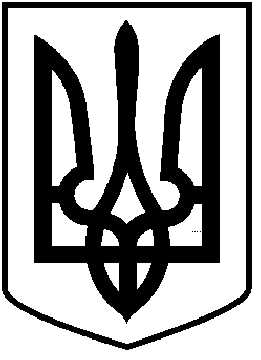 ЧОРТКІВСЬКА  МІСЬКА  РАДА______________   СЕСІЯ ВОСЬМОГО СКЛИКАННЯРІШЕННЯ ___  грудня 2021 року                                                          № м. ЧортківПро затвердження проектів землеустрою щодо відведення земельних ділянок та передачу земельних ділянок у постійне користування вм. Чортків,Тернопільської областіРозглянувши заяву Обєднання співвласників багатоквартирного будинку «Незалежності -76», керуючись ст. 12, 81, 116, 118, 121, 122, 125, 126, 186 Земельного кодексу України, Законом України «Про землеустрій», Законом України «Про Державний земельний кадастр» ст. 26 Закону України «Про місцеве самоврядування в Україні», міська радаВИРІШИЛА:1.Затвердити проекти землеустрою щодо відведення земельних ділянок   та передати земельну ділянку у постійне користування:1.1.Обєднанню співвласників багатоквартирного будинку «Незалежності - 76» площею  0,2721 для  будівництва  і   обслуговування  багатоквартирного житлового будинку, господарських  будівель  і  споруд Чортківської міської ради по вул. Незалежності 76, в м. Чортків, Тернопільської області.Кадастровий номер: 6125510100:01:013:0034.2. Зобов’язати:2.1.здійснити державну реєстрацію на земельну ділянку      відповідно до вимог чинного законодавства;2.2.використовувати земельну ділянку згідно цільового призначення та Земельного кодексу України;2.3.дотримуватись встановлених меж земельної ділянки, правил добросусідства та обмежень, пов’язаних з встановленням земельних сервітутів та охоронних зон.3. Копію рішення направити заявникам.       4. Контроль за виконанням рішення покласти на постійну комісію міської ради з питань містобудування, земельних відносин та екології.Міський голова                                                                Володимир ШМАТЬКОЗазуляк А. І.Гурин В.М.Дзиндра Я.П.Фаріон М.С.